LAMPIRAN 2RENCANA PELAKSANAAN PEMBELAJARAN(RPP)SIKLUS I (PERTEMUAN I)Nama Sekolah		: SD Inp. Kalang Tubung II Mata Pelajaran		: IPSKelas/Semester		: V/IAlokasi Waktu		: 2x 35  Menit ( 1 x Pertemuan )Standar Kompetensi1. Menghargai berbagai peninggalan dan  tokoh sejarah yang berskala nasional pada  masa Hindu-Budha dan  islam, keragaman  kenampakan  alam dan suku bangsa serta kegiatan ekonomi di Indonesia.Kompetensi Dasar1.1 Mengenal makna peninggalan-peningglan sejarah yang berskala nasional dari masa Hindu-Budha, dan islam di Indonesia.IndikatorMengenal tokoh-tokoh sejarah pada masa Hindu-Budha dan islam di Indonesia.Tujuan PembelajaranMelalui  informasi dari guru dan sumber belajar murid dapat  mengenal tokoh-tokoh sejarah pada masa Hindu-Budha dan islam  di Indonesia.Materi PembelajaranMasa pengaruh agama Hindu..Model dan Metode PembelajaranModel pembelajaran		:  Two Stay Two StrayMetode pembelajaran		:   -     CeramahDiskusi/ kerjasamaTanya jawabPenugasan.Langkah-langkah PembelajaranMedia dan Sumber PembelajaranMedia pembelajaran	Papan tulis, gambar sesuai materi pelajaran Sumber pembelajaranBuku paket IPS kelas V SDMakassar, 19 Oktober 2016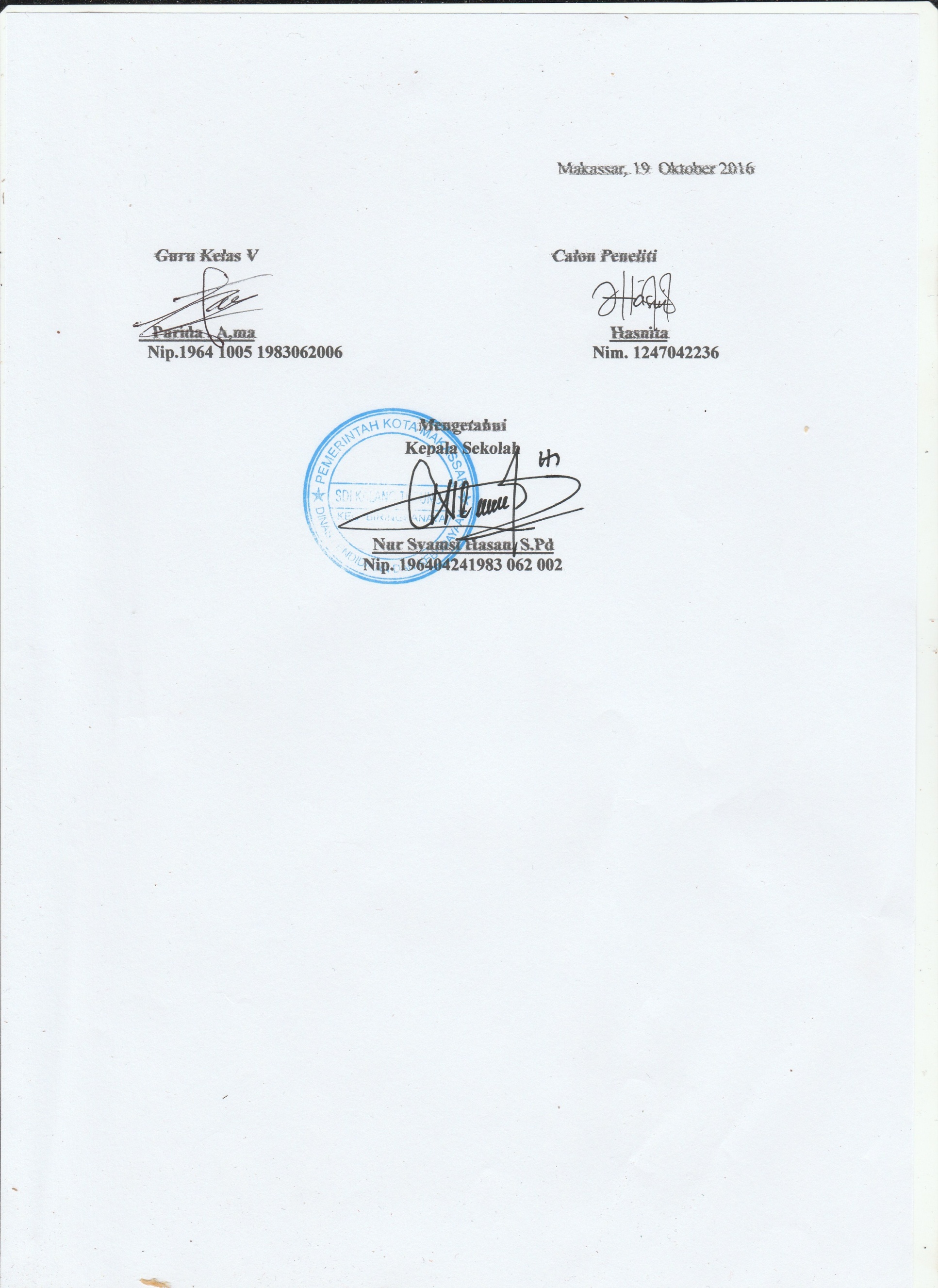 LAMPIRAN 3LEMBAR KEGIATAN MURIDHari/ Tanggal	      	:Rabu, 19 Oktober 2016Materi/ Siklus	    	: I / I ( Pertemuan I)Sub Pokok Pembahasan 	: Masa pengaruh agama HinduPetunjuk LKM:Tulislah  nama kelompok dan nama-nama anggota kelompok pada tempat  yang telah disediakan!Bacalah dengan baik LKM yang diberikan  oleh guru !Ikutilah langka-langkah kegiatan  berikut!Nama Kelompok              :Anggota Kelompok 	 : 1.	2	3	4	5	Diskusikanlah soal berikut bersama dengan teman kelompokmu!Tuliskan secara singkat pendiri kerajaan kutai?Jelaskan kebudayaan yang masuk ke wilayah  nusantara yang mempengaruhi agama-agama besar didunia?Jelaskan  raja yang terkenal pada kerajaa n pajajaran?Utuslah 2 temanmu untuk bertamu ke kelompok lain!Murid yang tinggal dalam kelompok bertugas menjelaskan hasil kerja kelompoknya kepada tamu (kelompok lain).Murid yang bertamu mohon diri untuk kembali ke kelompoknya semula setelah mendapatkan penjelasan .Cocokkanlah hasil yang diperoleh dari 2 temanmu yang bertamu pada kelompok lain dengan hasil kerja kelompokmu sendiri!Presentasikanlah hasil diskusi kelompok di depan kelas! LAMPIRAN 4HASIL OBSERVASI MENGAJAR GURU SIKLUS  I ( Pertemuan I )Petunjuk :Daftar pengelolaan pembelajaran berikut berdasarkan prinsip pembelajaran yang dilakukan guru di dalam kelas.                                                                                                                                      Berilah tanda ( √ ) sesuai dengan kolom tersebut.Keterangan :B = Baik  jika 3 indikator terlaksanaC = Cukup jika 2 indikator terlaksanaK = Kurang jika 1 indikator terlaksanaPersentase Keberhasilan =  x 100%                                                                                   		 Observer,            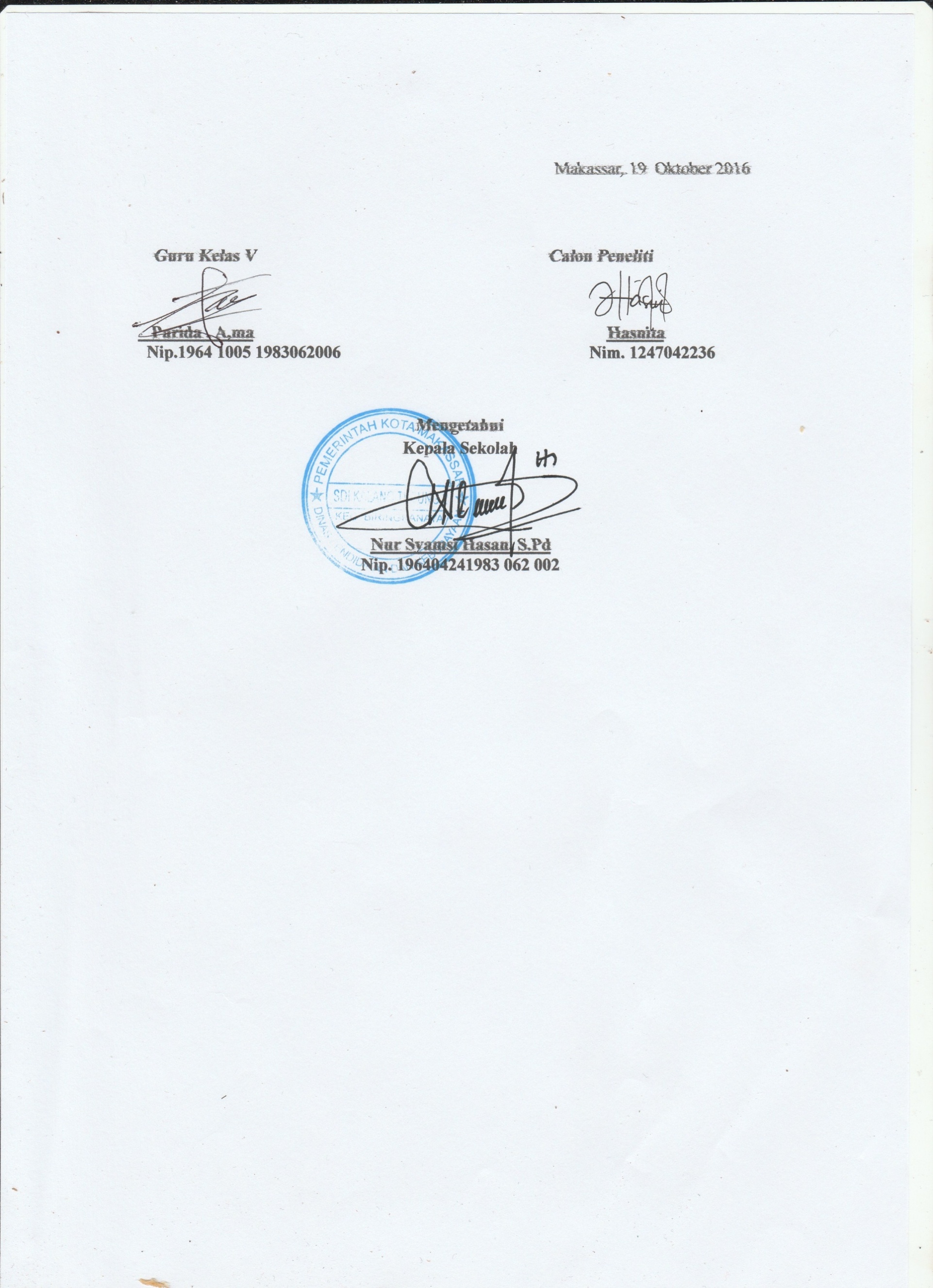 LAMPIRAN 5HASIL OBSERVASI BELAJAR MURID SIKLUS I ( Pertemuan I )Petunjuk :Daftar pengelolaan pembelajaran berikut berdasarkan prinsip pembelajaran yang dilakukan murid di dalam kelas.                                                                                                                             Berilah tanda ( √ ) sesuai pada kolom tersebut.Kegiatan Murid :Murid bekerja sama dalam kelompoknya masing-masing.Semua anggota kelompok mempunyai tugas masing-masing.Semua anggota kelompok saling bekerja sama.Didalam kelompok semua murid teratur atau tidak rebut.Setelah selesai, dua murid dari masing-masing kelompok akan meninggalkan kelompoknya dan masing-masing bertamu kekelompok yang lain.Dua murid meninggalkan kelompoknya dan membawa tugas kelompoknya dan mencari informasi kekelompok lain.Dua murid meninggalkan kelpmpoknya teratur tidak rebut.Dua murid meninggalkan kelompoknya mendapat informasi dan menyampaikan kekelompok asal.Dua murid yang tinggal dalam kelompok bertugas membagikan hasil kerja dan informasi mereka ketamu mereka.Dua murid tinggal dalam kelompok memberikan informasi ketamu mereka sesuai yang dikerjakan.Dua murid tinggal dalam kelompok memberikan informasi ketamu mereka dengan teratur, tidak rebut.Dua murid tinggal dalam kelompok menerima tamunya dengan cara yang baik.Tamu memohon diri dan kembali kekelompok mereka sendiri dan melaporkan temuan mereka dari kelompok lain.Tamu meminta pamit dengan cara yang baik kepada kelompok yang ditempatinya bertamu.Tamu kembali kekelompok dengan cara teratur.Tamu kembali kekelompok dan menyampaikan semua informasi mereka kekelompok mereka.Kelompok membandingkan dan membahas hasil pekerjaan mereka.Semua anggota kelompok duduk dengan kelompok mereka dan membahas hasil pekerjaan mereka.Jika terdapat jawaban yang berbeda semua anggota kelompok mencari kebenaran jawaban tersebut.Setelah selesai membandingkan dan membahas pekerjaan mereka, semua anggota kelompok duduk dengan tertib dikelompoknya atau tidak rebut.Keterangan :Baik (B)      : jika 3 indikator terlaksana dengan baik.Cukup (C)   : jika 2 indikator terlaksana dengan baik.Kurang (K) : jika hanya 1 indikator yang terlaksana dengan baik.Persentase Keberhasilan =  x 100%                                                                         Observer LAMPIRAN 6RENCANA PELAKSANAAN PEMBELAJARAN(RPP)SIKLUS I (PERTEMUAN II)Nama Sekolah		: SD Inp. Kalang Tubung IIMata Pelajaran		: IPSKelas/Semester		: V/IAlokasi Waktu		: 2x35  Menit ( 1 Pertemuan )Standar Kompetensi1. Menghargai  berbagai peninggalan dan  tokoh  sejarah yang berskala nasional pada masa  Hindu-Budha dan  islam, keragaman  kenapakan  alam  dan suku  bangsa serta kegiatan ekonomi di indonesiaKompetensi Dasar1.1 Mengenal makna peninggalan –peninggalan sejarah  yang  berskala nasional dari  masa Hindu-Budha, dan  islam di indonesia.IndikatorMengenal tokoh-tokoh  sejarah  pada  masa  Hindu-Budha  dan  islam  di  indonesia.                                                                                                                     Tujuan PembelajaranMelalui  informasi dari guru dan sumber  belajar siswa dapat mengenal tokoh-tokoh sejarah pada masa  Hindu-Budha dan  islam  di indonesai.Materi PembelajaranMasa pengaruh agama budhaModel dan Metode PembelajaranModel pembelajaran		:  Two Stay Two StrayMetode pembelajaran		:   -   CeramahDiskusi/ kerjasamaTanya jawabPenugasan.Langkah-langkah PembelajaranMedia dan Sumber PembelajaranMedia pembelajaran	Papan tulis, gambar sesuai materi pelajaran Sumber pembelajaranBuku paket IPS kelas V SDMakassar, 26 Oktober 2016LAMPIRAN 7LEMBAR KEGIATAN MURIDHari/ Tanggal	      	:Rabu, 26 Oktober 2016Materi/ Siklus	    	: II / I ( Pertemuan II)Sub Pokok Pembahasan 	: Masa pengaruh agama BudhaPetunjuk LKM:Tulislah  nama kelompok dan nama-nama anggota kelompok pada tempat  yang telah disediakan!Bacalah dengan baik LKM yang diberikan  oleh guru !Ikutilah langka-langkah kegiatan  berikut!Nama Kelompok              :Anggota Kelompok 	 : 1.	2	3	4	5	Diskusikanlah soal berikut bersama dengan teman kelompokmu!Tuliskan secara singkat kerajaan yang di pimpin oleh seorang  ratu yang bernama sima?Sebutkan sifat  / karakter pemimpin kerajaan kalingga(holing) yang bernama sima?Dari  macam-macam  kerajaan yang masa  pengaruh  agama budha yang  manakah kerajaan yang  menganut  dan taat  pada  agamanya ?  jelaskan!Utuslah 2 temanmu untuk bertamu ke kelompok lain!Murid yang tinggal dalam kelompok bertugas menjelaskan hasil kerja kelompoknya kepada tamu (kelompok lain).Murid yang bertamu mohon diri untuk kembali ke kelompoknya semula setelah mendapatkan penjelasan .Cocokkanlah hasil yang diperoleh dari 2 temanmu yang bertamu pada kelompok lain dengan hasil kerja kelompokmu sendiri!Presentasikanlah hasil diskusi kelompok di depan kelas!LAMPIRAN 8					EVALUASI				Siklus I ( Pertemuan II )Jawablah pertanyaan berikut dengan benar !Tuliskan 4 kerajaan pada masa pengaruh agama Hindu di Indonesia!Tuliskan nama raja yang terkenal di kerajaan  di sriwijya beserta gelarnya?Tuliskan wilayah  kekuasaan  Kerajaan  Tarumanegara?Tuliskan nama  kerajaaan  yang  merupakan  pelindung  agama  Budha  dan sangat  taat  pada  agama  Budha?Siapakah  nama  raja  yang  berperadaban ?LAMPIRAN 9Pedoman Penskoran LAMPIRAN 10				DAFTAR NILAI EVALUASI					   SIKLUS IKeterangan:T	= TuntasTT	=Tidak TuntasLAMPIRAN 11HASIL OBSERVASI MENGAJAR GURU SIKLUS  I ( Pertemuan II )Petunjuk :Daftar pengelolaan pembelajaran berikut berdasarkan prinsip pembelajaran yang dilakukan guru di dalam kelas.                                                                                                                                      Berilah tanda ( √ ) sesuai dengan kolom tersebut.Keterangan :B = Baik  jika 3 indikator terlaksanaC = Cukup jika 2 indikator terlaksanaK = Kurang jika 1 indikator terlaksanaPersentase Keberhasilan =  x 100%                                                                                    Observer,LAMPIRAN 12HASIL OBSERVASI MURID SIKLUS I ( Pertemuan II )Petunjuk :Daftar pengelolaan pembelajaran berikut berdasarkan prinsip pembelajaran yang dilakukan murid di dalam kelas.                                                                                                                             Berilah tanda ( √ ) sesuai pada kolom tersebut.Kegiatan Murid :Murid bekerja sama dalam kelompoknya masing-masingSemua anggota kelompok mempunyai tugas masing-masing.Semua anggota kelompok saling bekerja sama.Didalam kelompok semua murid teratur atau tidak rebut.Setelah selesai, dua murid dari masing-masing kelompok akan meninggalkan kelompoknya dan masing-masing bertamu kekelompok yang lain.Dua murid meninggalkan kelompoknya dan membawa tugas kelompoknya dan mencari informasi kekelompok lain.Dua murid meninggalkan kelpmpoknya teratur tidak rebut.Dua murid meninggalkan kelompoknya mendapat informasi dan menyampaikan kekelompok asal.Dua murid yang tinggal dalam kelompok bertugas membagikan hasil kerja dan informasi mereka ketamu mereka.Dua murid tinggal dalam kelompok memberikan informasi ketamu mereka sesuai yang dikerjakan.Dua murid tinggal dalam kelompok memberikan informasi ketamu mereka dengan teratur, tidak rebut.Dua murid tinggal dalam kelompok menerima tamunya dengan cara yang baik.Tamu memohon diri dan kembali kekelompok mereka sendiri dan melaporkan temuan mereka dari kelompok lain.Tamu meminta pamit dengan cara yang baik kepada kelompok yang ditempatinya bertamu.Tamu kembali kekelompok dengan cara teratur.Tamu kembali kekelompok dan menyampaikan semua informasi mereka kekelompok mereka.Kelompok membandingkan dan membahas hasil pekerjaan mereka.Semua anggota kelompok duduk dengan kelompok mereka dan membahas hasil pekerjaan mereka.Jika terdapat jawaban yang berbeda semua anggota kelompok mencari kebenaran jawaban tersebut.Setelah selesai membandingkan dan membahas pekerjaan mereka, semua anggota kelompok duduk dengan tertib dikelompoknya atau tidak rebut.Keterangan :Baik (B)      : jika 3 indikator terlaksana dengan baik.Cukup (C)   : jika 2 indikator terlaksana dengan baik.Kurang (K) : jika hanya 1 indikator yang terlaksana dengan baik.Persentase Keberhasilan =  x 100%                                                                               Observer,LAMPIRAN 13RENCANA PELAKSANAAN PEMBELAJARAN(RPP)SIKLUS II (PERTEMUAN I)Nama Sekolah		: SD INP. KALANG TUBUNG IIMata Pelajaran		: IPSKelas/Semester		: V/IAlokasi Waktu		: 2x35  Menit ( 1 Pertemuan )Standar Kompetensi1. Menghargai berbagai peninggalan dan  tokoh  sejarah  yang  berskala  nasional pada  masa  Hindu-Budha  dan  islam, keragaman  kenamapkan  alam  dan  suku  bangsa serta  kegiatan ekonomi di  indonesia.Kompetensi Dasar1.1 Mengenal  makna peninggalan –peninggalan  sejarah  yang  berskala  nasional dari masa  Hindu-Budha  dan islam  di indonesia.IndikatorMengenal tokoh-tokoh  sejarah  pada  masa  Hindu-Budha  dan  islam  di indonesia.                                                                  Tujuan PembelajaranMelalui informasi dari guru dan sumber belajar, siswa  dapat  mengenal  tokoh-tokoh  sejarah  pada  masa  Hindu-Budha  dan  islam  di  indonesia.Materi PembelajaranMasa pengaruh  agama Hindu-BudhaModel dan Metode PembelajaranModel pembelajaran		:  Two Stay Two StrayMetode pembelajaran		:   -   CeramahDiskusi/ kerjasamaTanya jawabPenugasan.Langkah-langkah PembelajaranMedia dan Sumber PembelajaranMedia pembelajaran	Papan tulis, gambar sesuai materi pelajaran Sumber pembelajaranBuku paket IPS kelas V SDMakassar, 2 November 2016LAMPIRAN 14LEMBAR KEGIATAN MURIDHari/ Tanggal	      	:Rabu, 02 November 2016Materi/ Siklus	    	: II / II ( Pertemuan I)Sub Pokok Pembahasan 	: Masa pengaruh agama Hindu-BudhaPetunjuk LKM:Tulislah  nama kelompok dan nama-nama anggota kelompok pada tempat  yang telah disediakan!Bacalah dengan baik LKM yang diberikan  oleh guru !Ikutilah langka-langkah kegiatan  berikut!Nama Kelompok              :Anggota Kelompok 	 : 1.	2	3	4	5	Diskusikanlah soal berikut bersama dengan teman kelompokmu!Tuliskan nama raja yang terkemuka pada masa kerajaan mataram kuno!Dari beberapa kerajaan pada masa pengaruh agama hindu-budha, kerajaan manakah yang dipimpin oleh Raden Wijaya ( 1293-1309)?Tuliskan 4 raja yang memengaruhi perjalanan kerjaan singaraja!Utuslah 2 temanmu untuk bertamu ke kelompok lain!Murid yang tinggal dalam kelompok bertugas menjelaskan hasil kerja kelompoknya kepada tamu (kelompok lain).Murid yang bertamu mohon diri untuk kembali ke kelompoknya semula setelah mendapatkan penjelasan .Cocokkanlah hasil yang diperoleh dari 2 temanmu yang bertamu pada kelompok lain dengan hasil kerja kelompokmu sendiri!Presentasikanlah hasil diskusi kelompok di depan kelas!LAMPIRAN 15HASIL OBSERVASI MENGAJAR GURU SIKLUS  II ( Pertemuan I )Petunjuk :Daftar pengelolaan pembelajaran berikut berdasarkan prinsip pembelajaran yang dilakukan guru di dalam kelas.                                                                                                                                      Berilah tanda (√ ) sesuai dengan kolom tersebut.Keterangan :Baik (B)      : jika 3 indikator terlaksana dengan baik.Cukup (C)   : jika 2 indikator terlaksana dengan baik.Kurang (K) : jika hanya 1 indikator yang terlaksana dengan baik.Persentase Keberhasilan =  x 100%                                                                                       	Observer,LAMPIRAN 16HASIL OBSERVASI MURID SIKLUS II ( Pertemuan I )Petunjuk :Daftar pengelolaan pembelajaran berikut berdasarkan prinsip pembelajaran yang dilakukan murid di dalam kelas.                                                                                                                             Berilah tanda (√ ) sesuai pada kolom tersebut.Kegiatan Murid :Murid bekerja sama dalam kelompoknya masing-masing.Semua anggota kelompok mempunyai tugas masing-masing.Semua anggota kelompok saling bekerja sama.Didalam kelompok semua murid teratur atau tidak rebut.Setelah selesai, dua murid dari masing-masing kelompok akan meninggalkan kelompoknya dan masing-masing bertamu kekelompok yang lain.Dua murid meninggalkan kelompoknya dan membawa tugas kelompoknya dan mencari informasi kekelompok lain.Dua murid meninggalkan kelpmpoknya teratur tidak rebut.Dua murid meninggalkan kelompoknya mendapat informasi dan menyampaikan kekelompok asal.Dua murid yang tinggal dalam kelompok bertugas membagikan hasil kerja dan informasi mereka ketamu mereka.Dua murid tinggal dalam kelompok memberikan informasi ketamu mereka sesuai yang dikerjakan.Dua murid tinggal dalam kelompok memberikan informasi ketamu mereka dengan teratur, tidak rebut.Dua murid tinggal dalam kelompok menerima tamunya dengan cara yang baik.Tamu memohon diri dan kembali kekelompok mereka sendiri dan melaporkan temuan mereka dari kelompok lain.Tamu meminta pamit dengan cara yang baik kepada kelompok yang ditempatinya bertamu.Tamu kembali kekelompok dengan cara teratur.Tamu kembali kekelompok dan menyampaikan semua informasi mereka kekelompok mereka.Kelompok membandingkan dan membahas hasil pekerjaan mereka.Semua anggota kelompok duduk dengan kelompok mereka dan membahas hasil pekerjaan mereka.Jika terdapat jawaban yang berbeda semua anggota kelompok mencari kebenaran jawaban tersebut.Setelah selesai membandingkan dan membahas pekerjaan mereka, semua anggota kelompok duduk dengan tertib dikelompoknya atau tidak rebut.Keterangan :Baik (B)       : jika 3deskriptor terlaksana dengan baik.Cukup (C)   : jika 2 deskriptor terlaksana dengan baik.Kurang (K)  : jika hanya 1 deskriptor yang terlaksana dengan baik.Persentase Keberhasilan =  x 100%                                                                       Observer,LAMPIRAN 17RENCANA PELAKSANAAN PEMBELAJARAN(RPP)SIKLUS II (PERTEMUAN II)Nama Sekolah		: SD INP. KALANG TUBUNG IIMata Pelajaran		: IPSKelas/Semester		: V/IAlokasi Waktu		: 2x35  Menit ( 1 Pertemuan )Standar Kompetensi1. Menghargai berbagi  peninggalan  dan  tokoh  sejarah  yang  berskala  nasional  pada  masa  Hindu-Budha  dan  islam, keragaman  kenampakan  alam  dan  suku  bangsa  serta  kegiatan  ekonomi  di  indonesia.Kompetensi Dasar1.1 Mengenal  makna  peninggalan-peninggalan  sejarah  yang  berskala  nasioanl  dari  masa  Hindu-Budha,  dan  islam  di indonesia.Indikator Mengenal tokoh-tokoh sejarah   pada  masa  Hindu-Budha  dan   islam di indonesia.                                                                                                  Tujuan PembelajaranMelalui  informasi  dari  guru dan  sumber  belajar  siswa  dapat  mengenal  tokoh-tokoh  sejarah  pada  masa  Hindu-Budha  dan  islam   di  indonesia.Materi PembelajaranMasa pengaruh  agama  islam.Model dan Metode PembelajaranModel pembelajaran		:  Two Stay Two StrayMetode pembelajaran		:   -   CeramahDiskusi/ kerjasamaTanya jawabPenugasan.Langkah-langkah PembelajaranMedia dan Sumber PembelajaranMedia pembelajaran	Papan tulis, gambar sesuai materi pelajaran Sumber pembelajaranBuku paket IPS kelas V SDMakassar, 9 November 2016LAMPIRAN 18LEMBAR KEGIATAN MURID Hari/ Tanggal	       :Rabu, 09 November 2016Materi/ Siklus	       :II / II ( Pertemuan II)Sub Pokok Pembahasan : Masa pengaruh agama BudhaPetunjuk :Tulislah  nama kelompok dan nama-nama anggota kelompok pada tempat  yang telah disediakan!Bacalah dengan baik LKM yang diberikan  oleh guru !Ikutilah langka-langkah kegiatan  berikut!Nama Kelompok              :Anggota Kelompok 	 : 1.	2	3	4	5	Diskusikanlah soal berikut bersama dengan teman kelompokmu!Kapan kerajaan islam pertama kali muncul di wilayah Nusantara?Tuliskan 3 tokoh sejarah pada masa pengaruh agama islam!Mengapa Sultan Hasanuddin mendapat julukan “Ayam Jantan dari Timur”?Utuslah 2 temanmu untuk bertamu ke kelompok lain!Murid yang tinggal dalam kelompok bertugas menjelaskan hasil kerja kelompoknya kepada tamu (kelompok lain).Murid yang bertamu mohon diri untuk kembali ke kelompoknya semula setelah mendapatkan penjelasan .Cocokkanlah hasil yang diperoleh dari 2 temanmu yang bertamu pada kelompok lain dengan hasil kerja kelompokmu sendiri!Presentasikanlah hasil diskusi kelompok di depan kelas!LAMPIRAN 19					EVALUASI				Siklus II ( Pertemuan II )Jawablah pertanyaan berikut dengan benar !Tuliskan 4 raja  yang terkemuka  dikerjakan  singasari?Mengapa  raja  sanjaya  dihormati  oleh  para  pujangga?Tuliskan 4 tokoh sejarah pada masa Islam?Tuliskankan 4 masa pengaruh  agama  islam?Siapakah  nama  raja  pertama  Aceh?LAMPIRAN 20Pedoman Penskoran LAMPIRAN 21				DAFTAR NILAI EVALUASI					SIKLUS IIKeterangan:T	= TuntasTT	= Tidak TuntasLAMPIRAN 22HASIL OBSERVASI KEGIATAN GURU SIKLUS  II( Pertemuan II )Petunjuk :Daftar pengelolaan pembelajaran berikut berdasarkan prinsip pembelajaran yang dilakukan guru di dalam kelas.                                                                                                                                      Berilah tanda ( √ ) sesuai dengan kolom tersebut.Keterangan :Baik (B)       : jika 3deskriptor terlaksana dengan baik.Cukup (C)   : jika 2 deskriptor terlaksana dengan baik.Kurang (K)  : jika hanya 1 deskriptor yang terlaksana dengan baik.Persentase Keberhasilan =  x 100%			                                                                         ObserverLAMPIRAN 23HASIL OBSERVASI MURID SIKLUS II ( Pertemuan II )Petunjuk :Daftar pengelolaan pembelajaran berikut berdasarkan prinsip pembelajaran yang dilakukan murid di dalam kelas.                                                                                                                             Berilah tanda (√ ) sesuai pada kolom tersebut.Kegiatan Murid :Murid bekerja sama dalam kelompok masing-masingSemua anggota kelompok mempunyai tugas masing-masing.Semua anggota kelompok saling bekerja sama.Didalam kelompok semua murid teratur atau tidak rebut.Setelah selesai, dua murid dari masing-masing kelompok akan meninggalkan kelompoknya dan masing-masing bertamu kekelompok yang lain.Dua murid meninggalkan kelompoknya dan membawa tugas kelompoknya dan mencari informasi kekelompok lain.Dua murid meninggalkan kelpmpoknya teratur tidak rebut.Dua murid meninggalkan kelompoknya mendapat informasi dan menyampaikan kekelompok asal.Dua murid yang tinggal dalam kelompok bertugas membagikan hasil kerja dan informasi mereka ketamu mereka.Dua murid tinggal dalam kelompok memberikan informasi ketamu mereka sesuai yang dikerjakan.Dua murid tinggal dalam kelompok memberikan informasi ketamu mereka dengan teratur, tidak rebut.Dua murid tinggal dalam kelompok menerima tamunya dengan cara yang baik.Tamu memohon diri dan kembali kekelompok mereka sendiri dan melaporkan temuan mereka dari kelompok lain.Tamu meminta pamit dengan cara yang baik kepada kelompok yang ditempatinya bertamu.Tamu kembali kekelompok dengan cara teratur.Tamu kembali kekelompok dan menyampaikan semua informasi mereka kekelompok mereka.Kelompok membandingkan dan membahas hasil pekerjaan mereka.Semua anggota kelompok duduk dengan kelompok mereka dan membahas hasil pekerjaan mereka.Jika terdapat jawaban yang berbeda semua anggota kelompok mencari kebenaran jawaban tersebut.Setelah selesai membandingkan dan membahas pekerjaan mereka, semua anggota kelompok duduk dengan tertib dikelompoknya atau tidak rebut.Keterangan :Baik (B)       : jika 3deskriptor terlaksana dengan baik.Cukup (C)   : jika 2 deskriptor terlaksana dengan baik.Kurang (K)  : jika hanya 1 deskriptor yang terlaksana dengan baik.Persentase Keberhasilan =  x 100%                                                                               Observer,LAMPIRAN 24  Rekapitulasi Nilai Evaluasi Tindakan Siklus I Dan II Murid Kelas V SD Inp kalang tubung IILAMPIRAN 25 				           DOKUMENTASI			                  LOKASI PENELITIAN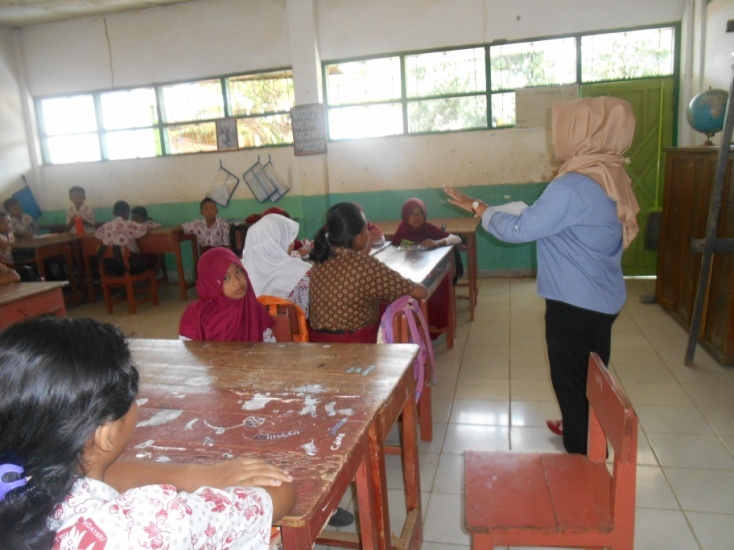 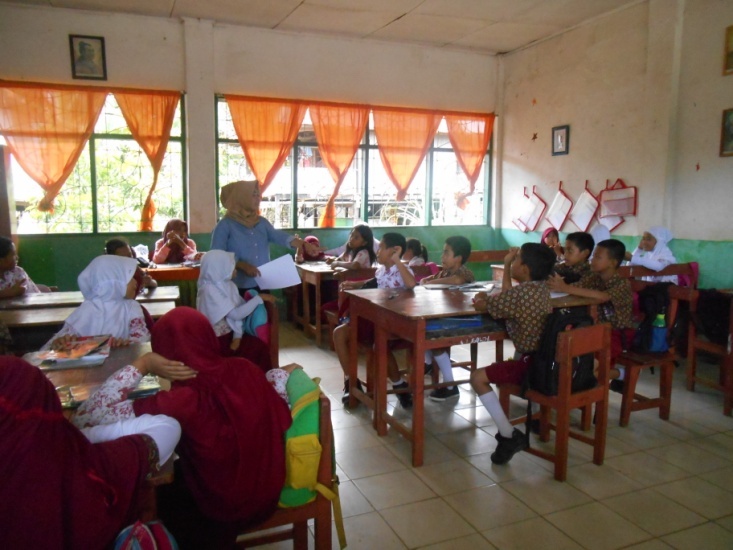 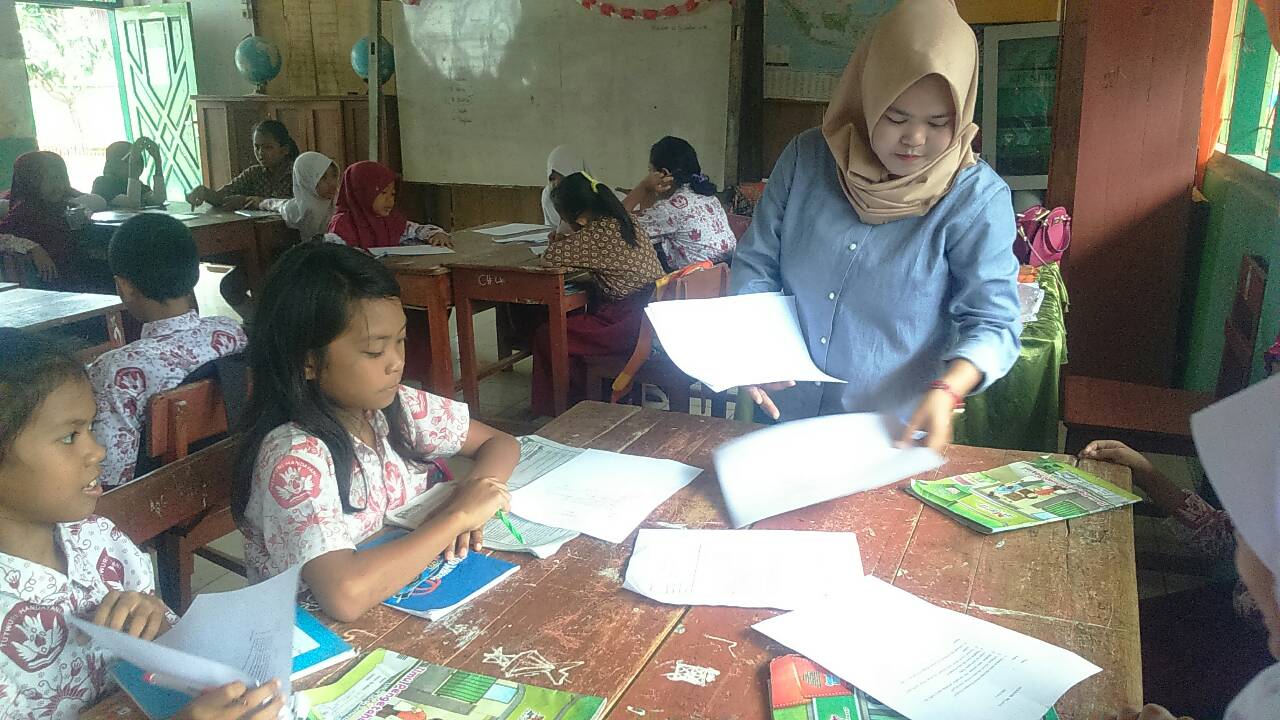 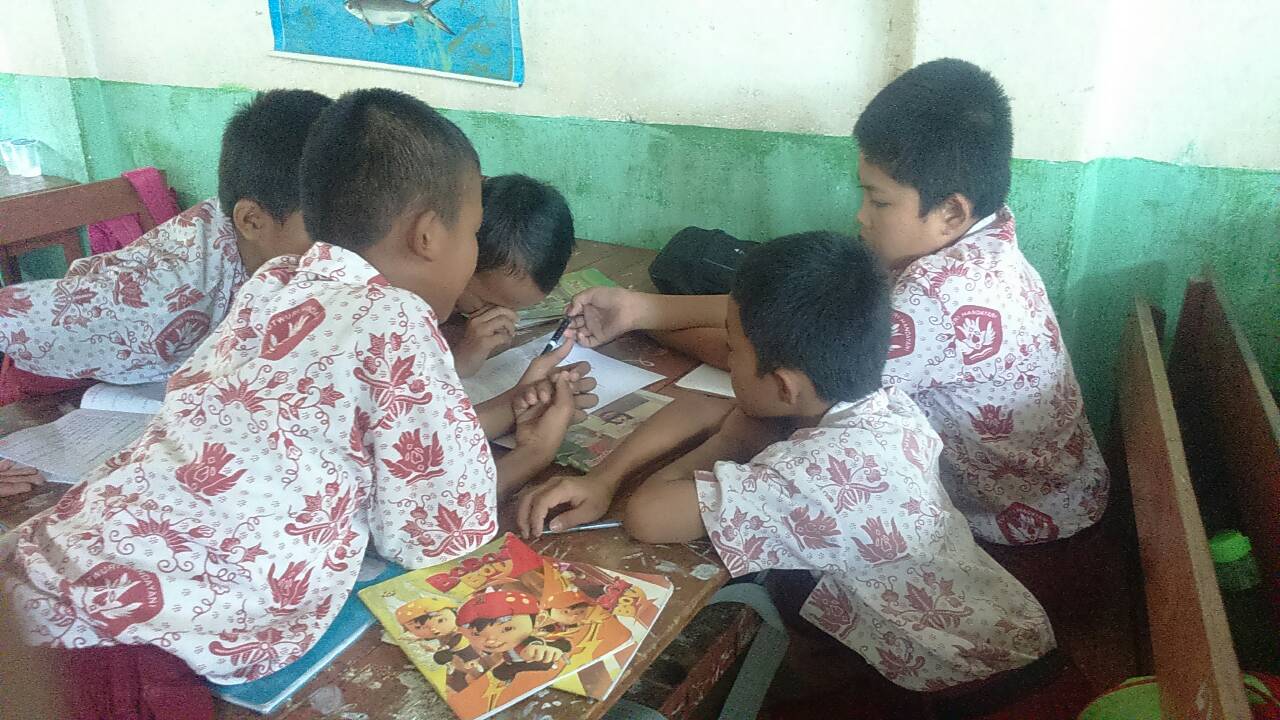 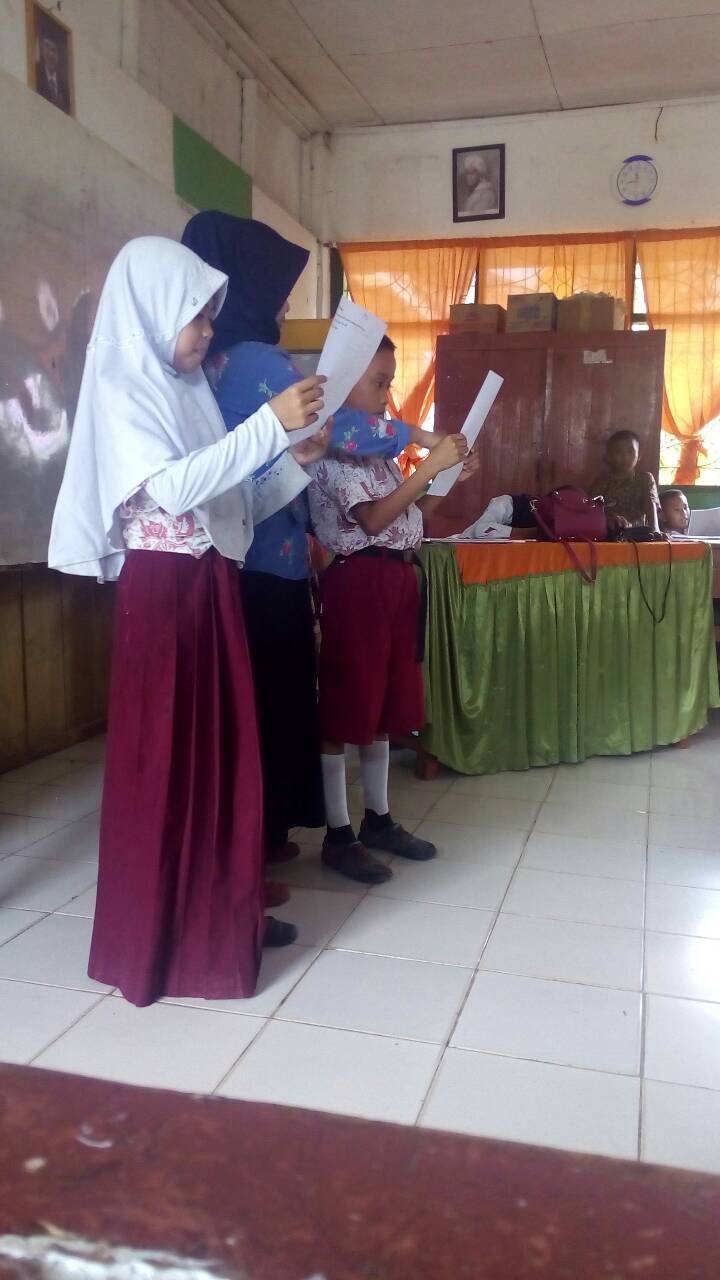 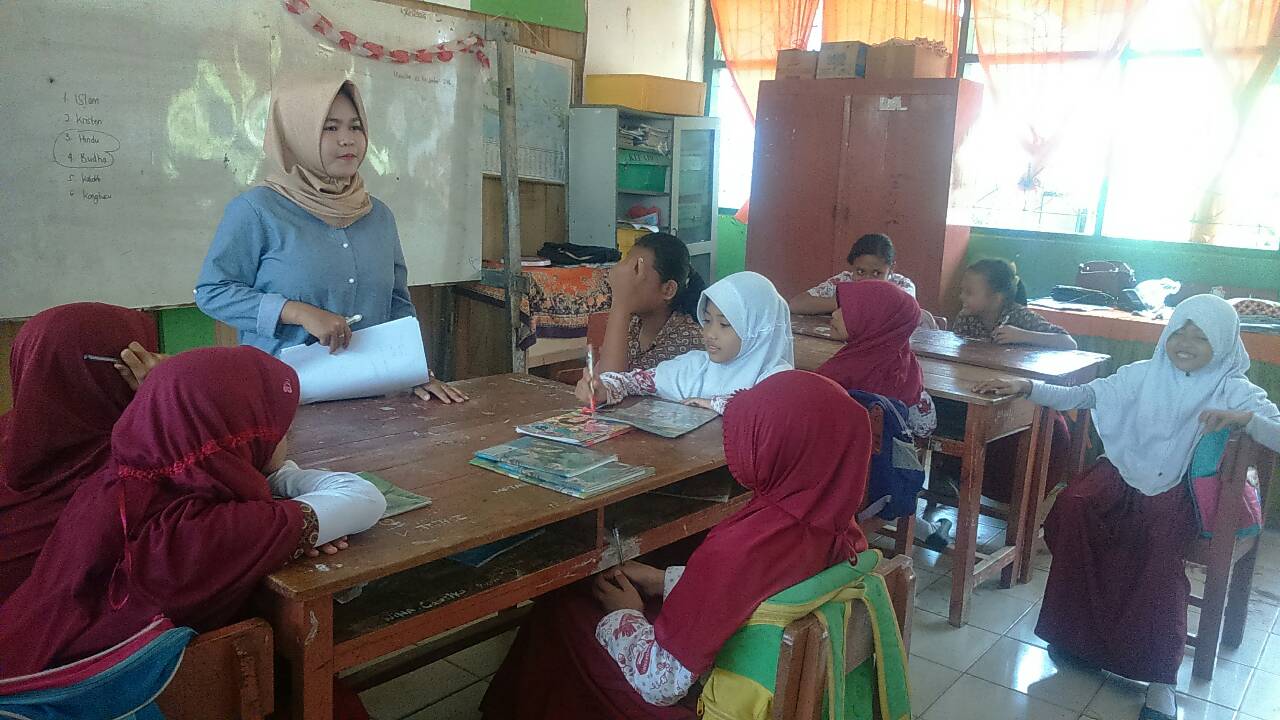 No.KegiatanDeskripsiWaktu1. Kegiatan AwalMemberi salam Mengajak semua berdo’a Mengecek kesiapan belajar muridMengabsen Bentuk apersepsi Menjelaskan tujuan pembelajaran yang akan dicapai.10 Menit2. Kegiatan IntiGuru menjelaskan materi pelajaran tentang masa pengaruh agama hindu. Setelah selesai, kemudian membagi siswa dalam 6  kelompok yang terdiri dari 4 murid. Guru memberikan tugas (LKM) kepada setiap kelompok untuk dikerjakan. Murid bekerja sama berempat menyelesaikan tugas seperti biasa.Setelah selesai, dua murid dari masing-masing kelompok akan meninggalkan kelompoknya dan masing-masing kekelompok yang lain. Dua murid yang tinggal dalam kelompok bertugas membagikan hasil kerja dan informasi mereka ke tamu mereka.Setelah selesai, tamu mohon diri dan kembali kekelompok mereka sendiri (asal) dan melaporkan tamuan mereka dari kelompok lain.Kelompok mencocokkan dan membahas hasil kerja mereka.Setiap kelompok mempresentasekan hasil diskusi masing-masing.50 Menit3.Kegiatan AkhirMelakukan penilaian atau refleksi kegiatan yang telah dilakukan secara konsisten. Guru dan murid membuat kesimpulan tentang materi pelajaran..Guru memberikan pesan-pesan moral kepada murid sebelum mengakhiri pelajaran.Mengajak semua murid berdo’a sebelum mengakhiri pelajaran.10 MenitNoAktivitasKualifikasiKualifikasiKualifikasiKualifikasiKeteranganNoAktivitasB(3)C(2)C(2)K(1)Keterangan1.Guru menyuruh murid bekerja sama dalam kelompok berempat seperti biasaGuru meminta agar semua anggota kelompok mempunyai tugas masing-masing.Guru meminta semua anggota kelompok saling berkerja sama.Guru meminta agar semua murid teratur atau tidak rebut.√1  indikator terlaksana2.Setelah selesai guru menyuruh, dua murid dari masing-masing kelompok akan meninggalkan kelompoknya dan masing-masing bertamu kekolompok yang lain.Guru menyuruh dua murid meninggalkan kelompoknya membawa tugas kelompoknya dan mencari informasi kekelompok lain.Guru meminta dua orang murid meninggalkan kelompoknya teratur tidak rebut mencari informasi kekelompok lain.Guru menyuruh dua murid meninggalkan kelompoknya mencari informasi kekelompok lain dan menyampaikan kekelompok asal.√√2 indikator terlaksan3.Guru menyuruh dua murid yang tinggal dalam kelompok bertugas membagikan hasil kerja dan informasi mereka ke tamu mereka.Guru menyuruh dua murud tinggal dalam kelompok memberikan informasi ketamu mereka sesuai yang dikerjakan.Guru menyampaikan kepada dua murid yang tinggal dalam kelompok memberikan informasi ketamu mereka dengan teratur, tidak rebut.Guru menyuruh dua orang murid tinggal dalam kelompok menerima tamunya dengan cara yang baik.√√2 indikator terlaksana4.Guru memperhatikan tamu memohon diri dan kembali kekelompok mereka sendiri dan melaporkan tamuan mereka dari kelompok lain.Guru menyuruh murid agar yang  bertindak meminta pamit dengan cara yang baik kepada kelompok yang ditempatinya bertamu.Guru menyuruh murid agar yang bertindak tamu kembali kekelompok dengan cara teratur.Guru menyuruh murid agar yang bertindak tamu kembali kekelompok dan menyampaikan semua informasi mereka kekelompok mereka.√√2 indikator terlaksana5.Guru menyuruh setiap kelompok membandingkan dan membahas hasil pekerjaan mereka.Guru menyuruh semua anggota kelompok duduk dengan kelompok mereka dan membahas hasil pekerjaan mereka.Guru menyuruh semua kelompok jika terdapat jawaban yang berbeda semua anggota kelompoknya mencari kebenaran jawaban tersebut.Guru membimbing kelompok dan membahas hasil pekerjaan mereka.√√2 indikator terlaksanaSkorSkor--81CukupJumlahJumlah9999CukupPersentase KeberhasilanPersentase Keberhasilanx100% = 60%x100% = 60%x100% = 60%x100% = 60%CukupNama kelompok      Langkah-langkah pembelajaran/ Aspek yang diamati      Langkah-langkah pembelajaran/ Aspek yang diamati      Langkah-langkah pembelajaran/ Aspek yang diamati      Langkah-langkah pembelajaran/ Aspek yang diamati      Langkah-langkah pembelajaran/ Aspek yang diamati      Langkah-langkah pembelajaran/ Aspek yang diamati      Langkah-langkah pembelajaran/ Aspek yang diamati      Langkah-langkah pembelajaran/ Aspek yang diamati      Langkah-langkah pembelajaran/ Aspek yang diamati      Langkah-langkah pembelajaran/ Aspek yang diamati      Langkah-langkah pembelajaran/ Aspek yang diamati      Langkah-langkah pembelajaran/ Aspek yang diamati      Langkah-langkah pembelajaran/ Aspek yang diamati      Langkah-langkah pembelajaran/ Aspek yang diamati      Langkah-langkah pembelajaran/ Aspek yang diamatiSkorNama kelompok111222333444555SkorNama kelompokBCKBCKBCKBCKBCKSkor1√√√√√102√√√√√113√√√√√94√√√√√75√√√√√116√√√√√5JumlahJumlahJumlahJumlahJumlahJumlahJumlahJumlahJumlahJumlahJumlahJumlahJumlahJumlahJumlahJumlah53PresentasePresentasePresentasePresentasePresentasePresentasePresentasePresentasePresentasePresentasePresentasePresentasePresentasePresentasePresentasePresentasex100% = 58,89%KategoriKategoriKategoriKategoriKategoriKategoriKategoriKategoriKategoriKategoriKategoriKategoriKategoriKategoriKategoriKategoriCukupNo.KegiatanDeskripsiWaktu1. Kegiatan AwalMemberi salam Mengajak semua berdo’a sesuai dengan agama dan keyakinan masing-masing. Mengecek kesiapan belajar muridMengabsen  Bentuk Apersepsi Menjelaskan tujuan pembelajaran yang akan dicapai.10 Menit2. Kegiatan IntiGuru menjelaskan materi pelajaran tentang masa pengaruh agama budha. Setelah selesai, kemudian guru meminta supaya murid kembali berkumpul kekelopoknya pada waktu pertemuan pertama. Guru memberikan tugas (LKK) kepada setiap kelompok untuk dikerjakan. Murid bekerja sama  menyelesaikan tugas dengan anggota kelopoknya.Setelah selesai, dua murid dari masing-masing kelompok akan meninggalkan kelompoknya dan masing-masing bertamu kekelompok yang lain. Dua murid yang tinggal dalam kelompok bertugas membagikan hasil kerja dan informasi mereka ke tamu mereka.Setelah selesai, tamu mohon diri dan kembali kekelompok mereka sendiri (asal) dan melaporkan apa yang mereka temukan dari kelompok lain.Kelompok mencocokkan dan membahas hasil-hasil  kerja mereka.Setiap kelompok mempresentasekan hasil diskusi masing-masing.50 Menit3.Kegiatan AkhirGuru dan murid membuat kesimpulan tentang materi pelajaran..Guru memberikan evaluasi kepada murid.Guru memberikan saran kepada murid agar tetap belajar di rumah.Mengajak semua murid berdo’a sebelum pulang.10 MenitNo SoalSkor MaksKunci JawabanIndokatorPenelitianRincian Skor1.20Kerajaan KutaiKerajaan TarumanegaraKerajaan BaliKerajaan PajajaranJika menuliskan 4 jawaban dengan tepatJika menuliskan 3 jawaban dengan tepatJika menuliskan 2 jawaban dengan tepatJika menuliskan 1 jawaban dengan tepatJika menuliskan jawaban kurang tepat (salah)Jika tidak menuliskan jawaban2015105102.20Raja Balaputradewa dengan gelar Sailendrawamsatilaka Sri Wirawairimathana.Jika menuliskan penjelasan dengan tepatJika menuliskan penjelasan kurang tepat (salah)Jika tidak dikerjakan 15103.301.jakarta 2. Bogor3. Bekasi4. Karawang5. BantenJika menuliskan 5 jawaban dengan tepatJika menuliskan 4 jawaban dengan tepatJika menuliskan 3 jawaban dengan tepatJika menuliskan 2 jawaban dengan tepatJika menuliskan 1 jawaban dengan tepatJika menuliskan jawaban kurang tepat (salah)Jika tidak menuliskan jawaban302418126104.15Kerajaan sriwijayaJika menuliskan penjelasan dengan tepatJika menuliskan penjelasan kurang tepat (salah)Jika tidak dikerjakan 15105.15Raja mulawarmanJika menuliskan penjelasan dengan tepatJika menuliskan penjelasan kurang tepat (salah)Jika tidak dikerjakan 1510NoNamaSkorSkorSkorSkorJumlahNilaiKetuntasanNoNamaNomor 1(15)Nomor 2(25)Nomor 3(25)Nomor 4(35)JumlahNilaiKetuntasan1F15252006060TT2NA0150355050TT3S15015306060TT4NF15252506565TT5M101525358080T6MA15202506060TT7LH15150356565TT8WS101525358585T9NK101525358585T10NA15252506565TT11RH15202506060TT12NH101525358585T13R15252506060TT14W15252506060TT15NA15252506565TT16H15202506060TT17A151525359090T18A152525259090T19S15025357575T20D101525358585T21NF15202506060TT22MR15202506060TT23MR15252506565TT24R101525358585T25MI15250357575T26AR16202506060TTJumlahJumlahJumlahJumlahJumlahJumlah1810181010 MuridTuntas dan 16 Murid Tidak TuntasRata-rataRata-rataRata-rataRata-rataRata-rataRata-rata69.6169.6110 MuridTuntas dan 16 Murid Tidak Tuntas% Ketuntasan% Ketuntasan% Ketuntasan% Ketuntasan% Ketuntasan% Ketuntasan38.46%38.46%10 MuridTuntas dan 16 Murid Tidak Tuntas% Ketidak Tuntasan% Ketidak Tuntasan% Ketidak Tuntasan% Ketidak Tuntasan% Ketidak Tuntasan% Ketidak Tuntasan57.69%57.69%10 MuridTuntas dan 16 Murid Tidak TuntasTaraf KeberhasilanTaraf KeberhasilanTaraf KeberhasilanTaraf KeberhasilanTaraf KeberhasilanTaraf KeberhasilanCukupCukup10 MuridTuntas dan 16 Murid Tidak TuntasNoAktivitasKualifikasiKualifikasiKualifikasiKualifikasiKeteranganNoAktivitasB(3)C(2)C(2)K(1)Keterangan1.Guru menyuruh murid bekerja sama dalam kelompok berempat seperti biasaGuru meminta agar semua anggota kelompok mempunyai tugas masing-masing.Guru meminta semua anggota kelompok saling berkerja sama.Guru meminta agar semua murid teratur atau tidak rebut.√√2  indikator terlaksana2.Setelah selesai guru menyuruh, dua murid dari masing-masing kelompok akan meninggalkan kelompoknya dan masing-masing bertamu kekolompok yang lain.Guru menyuruh dua murid meninggalkan kelompoknya membawa tugas kelompoknya dan mencari informasi kekelompok lain.Guru meminta dua orang murid meninggalkan kelompoknya teratur tidak rebut mencari informasi kekelompok lain.Guru menyuruh dua murid meninggalkan kelompoknya mencari informasi kekelompok lain dan menyampaikan kekelompok asal.√√2 indikator terlaksan3.Guru menyuruh dua murid yang tinggal dalam kelompok bertugas membagikan hasil kerja dan informasi mereka ke tamu mereka.Guru menyuruh dua murud tinggal dalam kelompok memberikan informasi ketamu mereka sesuai yang dikerjakan.Guru menyampaikan kepada dua murid yang tinggal dalam kelompok memberikan informasi ketamu mereka dengan teratur, tidak rebut.Guru menyuruh dua orang murid tinggal dalam kelompok menerima tamunya dengan cara yang baik.√√2 indikator terlaksana4.Guru memperhatikan tamu memohon diri dan kembali kekelompok mereka sendiri dan melaporkan tamuan mereka dari kelompok lain.Guru menyuruh murid agar yang  bertindak meminta pamit dengan cara yang baik kepada kelompok yang ditempatinya bertamu.Guru menyuruh murid agar yang bertindak tamu kembali kekelompok dengan cara teratur.Guru menyuruh murid agar yang bertindak tamu kembali kekelompok dan menyampaikan semua informasi mereka kekelompok mereka.√√2 indikator terlaksana5.Guru menyuruh setiap kelompok membandingkan dan membahas hasil pekerjaan mereka.Guru menyuruh semua anggota kelompok duduk dengan kelompok mereka dan membahas hasil pekerjaan mereka.Guru menyuruh semua kelompok jika terdapat jawaban yang berbeda semua anggota kelompoknya mencari kebenaran jawaban tersebut.Guru membimbing kelompok dan membahas hasil pekerjaan mereka.√√2 indikator terlaksanaSkorSkor--10-CukupJumlahJumlah10101010CukupPersentase KeberhasilanPersentase Keberhasilanx100% = 66,67%x100% = 66,67%x100% = 66,67%x100% = 66,67%CukupNama kelompok      Langkah-langkah pembelajaran/ Aspek yang diamati      Langkah-langkah pembelajaran/ Aspek yang diamati      Langkah-langkah pembelajaran/ Aspek yang diamati      Langkah-langkah pembelajaran/ Aspek yang diamati      Langkah-langkah pembelajaran/ Aspek yang diamati      Langkah-langkah pembelajaran/ Aspek yang diamati      Langkah-langkah pembelajaran/ Aspek yang diamati      Langkah-langkah pembelajaran/ Aspek yang diamati      Langkah-langkah pembelajaran/ Aspek yang diamati      Langkah-langkah pembelajaran/ Aspek yang diamati      Langkah-langkah pembelajaran/ Aspek yang diamati      Langkah-langkah pembelajaran/ Aspek yang diamati      Langkah-langkah pembelajaran/ Aspek yang diamati      Langkah-langkah pembelajaran/ Aspek yang diamati      Langkah-langkah pembelajaran/ Aspek yang diamatiSkorNama kelompok111222333444555SkorNama kelompokBCKBCKBCKBCKBCKSkor1√√√√√112√√√√√123√√√√√104√√√√√125√√√√√116√√√√√11JumlahJumlahJumlahJumlahJumlahJumlahJumlahJumlahJumlahJumlahJumlahJumlahJumlahJumlahJumlahJumlah67PresentasePresentasePresentasePresentasePresentasePresentasePresentasePresentasePresentasePresentasePresentasePresentasePresentasePresentasePresentasePresentasex100% = 74,44%KategoriKategoriKategoriKategoriKategoriKategoriKategoriKategoriKategoriKategoriKategoriKategoriKategoriKategoriKategoriKategoriBaikNo.KegiatanDeskripsiWaktu1. Kegiatan AwalMemberi salam Mengajak semua berdo’a sesuai dengan agama dan keyakinan masing-masing. Mengecek kesiapan belajar muridMengabsen  Bentuk Apersepsi Menjelaskan tujuan pembelajaran yang akan dicapai.10 Menit2. Kegiatan IntiGuru menjelaskan materi pelajaran tentang masa pengaruh agama Hindu-Budha, agar murid dapat memahami. Guru harus membimbing murid bekerja sama dalam keleompok berempat seperti biasa.Murid bekerja sama dalam kelompok berempat seperti biasa harus melaksanakan dan mendengarjan saran dari guru. Setelah selesai guru harus membimbing dan memberikan pemahaman, dua murid dari masing-masing kelompok akan meninggalkan kelompoknya dan masing-masing bertamu kekelompok yang lain supaya mengetahui tugas yang harus dilaksanakan pada saat bertamu.Guru harus membimbing dan memberikan pemahaman dua murid yang tinggal dalam kelompok bertugas membagikan hasil kerja dan informasi mereka ketamu mereka supaya tugas kelompoknyadapat dimengerti oleh tamu yang dating.Guru harus memperhatikan tamu mohon diri dan kembali kekelompok mereka serdiri dan melaporkan temua mereka dari kelompok lain. Supaya yang bertugas sebagai tamu teratur dan langsung menyampaikan informasi mereka kekelompok asal.Guru harus membimbing setiap kelompok membandingkan dan membahas hasil pekerjaan mereka supaya murid dapat mengetahui kebenaran dan kesalahannya. Setiap kelompok mempresentasekan hasil diskusi masing-masing. 50 Menit3.Kegiatan akhira.  Guru dan siswa membuat kesimpulan tentang materi pelajaran..b. Guru memberikan saran kepada murid agar tetap belajar di rumah.c. Mengajak semua siswa berdo’a sebelum pulang.10 MenitNoAktivitasKualifikasiKualifikasiKualifikasiKualifikasiKeteranganNoAktivitasB(3)C(2)C(2)K(1)Keterangan1.Guru menyuruh murid bekerja sama dalam kelompok berempat seperti biasaGuru meminta agar semua anggota kelompok mempunyai tugas masing-masing.Guru meminta semua anggota kelompok saling berkerja sama.Guru meminta agar semua murid teratur atau tidak rebut.√3  indikator terlaksana2.Setelah selesai guru menyuruh, dua murid dari masing-masing kelompok akan meninggalkan kelompoknya dan masing-masing bertamu kekolompok yang lain.Guru menyuruh dua murid meninggalkan kelompoknya membawa tugas kelompoknya dan mencari informasi kekelompok lain.Guru meminta dua orang murid meninggalkan kelompoknya teratur tidak rebut mencari informasi kekelompok lain.Guru menyuruh dua murid meninggalkan kelompoknya mencari informasi kekelompok lain dan menyampaikan kekelompok asal.√√2 indikator terlaksan3.Guru menyuruh dua murid yang tinggal dalam kelompok bertugas membagikan hasil kerja dan informasi mereka ke tamu mereka.Guru menyuruh dua murud tinggal dalam kelompok memberikan informasi ketamu mereka sesuai yang dikerjakan.Guru menyampaikan kepada dua murid yang tinggal dalam kelompok memberikan informasi ketamu mereka dengan teratur, tidak rebut.Guru menyuruh dua orang murid tinggal dalam kelompok menerima tamunya dengan cara yang baik.√√2 indikator terlaksana4.Guru memperhatikan tamu memohon diri dan kembali kekelompok mereka sendiri dan melaporkan tamuan mereka dari kelompok lain.Guru menyuruh murid agar yang  bertindak meminta pamit dengan cara yang baik kepada kelompok yang ditempatinya bertamu.Guru menyuruh murid agar yang bertindak tamu kembali kekelompok dengan cara teratur.Guru menyuruh murid agar yang bertindak tamu kembali kekelompok dan menyampaikan semua informasi mereka kekelompok mereka.√√2 indikator terlaksana5.Guru menyuruh setiap kelompok membandingkan dan membahas hasil pekerjaan mereka.Guru menyuruh semua anggota kelompok duduk dengan kelompok mereka dan membahas hasil pekerjaan mereka.Guru menyuruh semua kelompok jika terdapat jawaban yang berbeda semua anggota kelompoknya mencari kebenaran jawaban tersebut.Guru membimbing kelompok dan membahas hasil pekerjaan mereka.√√2 indikator terlaksanaSkorSkor--81CukupJumlahJumlah9999CukupPersentase KeberhasilanPersentase Keberhasilanx100% = 60%x100% = 60%x100% = 60%x100% = 60%CukupNama kelompok      Langkah-langkah pembelajaran/ Aspek yang diamati      Langkah-langkah pembelajaran/ Aspek yang diamati      Langkah-langkah pembelajaran/ Aspek yang diamati      Langkah-langkah pembelajaran/ Aspek yang diamati      Langkah-langkah pembelajaran/ Aspek yang diamati      Langkah-langkah pembelajaran/ Aspek yang diamati      Langkah-langkah pembelajaran/ Aspek yang diamati      Langkah-langkah pembelajaran/ Aspek yang diamati      Langkah-langkah pembelajaran/ Aspek yang diamati      Langkah-langkah pembelajaran/ Aspek yang diamati      Langkah-langkah pembelajaran/ Aspek yang diamati      Langkah-langkah pembelajaran/ Aspek yang diamati      Langkah-langkah pembelajaran/ Aspek yang diamati      Langkah-langkah pembelajaran/ Aspek yang diamati      Langkah-langkah pembelajaran/ Aspek yang diamatiSkorNama kelompok111222333444555SkorNama kelompokBCKBCKBCKBCKBCKSkor1√√√√√142√√√√√133√√√√√124√√√√√115√√√√√126√√√√√13JumlahJumlahJumlahJumlahJumlahJumlahJumlahJumlahJumlahJumlahJumlahJumlahJumlahJumlahJumlahJumlah75PresentasePresentasePresentasePresentasePresentasePresentasePresentasePresentasePresentasePresentasePresentasePresentasePresentasePresentasePresentasePresentasex100% = 83,33%KategoriKategoriKategoriKategoriKategoriKategoriKategoriKategoriKategoriKategoriKategoriKategoriKategoriKategoriKategoriKategoriBaikNo.KegiatanDeskripsiWaktu1. Kegiatan AwalMemberi salam Mengajak semua berdo’a sesuai dengan agama dan keyakinan masing-masing. Mengecek kesiapan belajar muridMengabsen  Bentuk Apersepsi Menjelaskan tujuan pembelajaran yang akan dicapai.10 Menit2. Kegiatan IntiGuru menjelaskan materi pelajaran tentang  masa pengaruh agama islam, agar murid dapat memahami pelajaran . Guru harus membimbing murid bekerja sama dalam keleompok berempat seperti biasa.Murid bekerja sama dalam kelompok berempat seperti biasa harus melaksanakan dan mendengarjan saran dari guru. Setelah selesai, guru harus membimbing dan memberikan pemahaman dua murid dari masing-masing kelompok akan meninggalkan kelompoknya dan masing-masing bertamu kekelompok yang lain supaya mengetahui tugas yang harus dilaksanakan pada saat bertamuGuru harus membimbing dan memberikan pemahaman dua murid yang tinggal dalam kelompok bertugas membagikan hasil kerja dan informasi mereka ke tamu mereka supaya tugas kelompoknya dapat dimengerti oleh tamu yang dating.Guru harus memperhatikan tamu mohon diri dan kembali kekelompok mereka sendiri dan melaporkan temuan mereka dari kelompok lain. Supaya yang bertugas sebagai tamu teratur dan langsung menyampaikan informasi mereka kekelompok asal.Guru harus membimbing setiap kelompok membandingkan dan membahas hasil pekerjaan mereka supaya murid dapat mengetahui kebenaran dan kesalahannya. Setiap kelompok mempresentasekan hasil diskusi masing-masing.  50 Menit3.Kegiatan Akhira.    Guru dan murid membuat kesimpulan tentang materi pelajaran..Guru memberikan evaluasi kepada murid.Guru memberikan saran kepada murid agar tetap belajar di rumah.Mengajak semua murid berdo’a sebelum pulang.enitNo SoalSkor MaksKunci JawabanIndokatorPenelitianRincian Skor1.20Ken angrok(ken arok)Anusapati dan tohjayaWisnuwardhanaKertanagara.Jika menuliskan 4 jawaban dengan tepatJika menuliskan 3 jawaban dengan tepatJika menuliskan 2 jawaban dengan tepatJika menuliskan 1 jawaban dengan tepatJika menuliskan jawaban kurang tepat (salah)Jika tidak menuliskan jawaban2015105102.25Karena di pandang sebagai raja yang  paham  akan  isi  kitab-kitab  suci.Jika menuliskan jawaban dengan tepat Jika menuliskan jawaban dengan kurang tepat  (salah)Jika tidak menuliskan jawaban 25103.20Sultan Malik Al SalehSultan Iskandar SyahHang TuahSultan Iskandar MudaSultan Ageng TirtayasaSultan BaabullahJika menuliskan 4 jawaban dengan tepatJika menuliskan 3 jawaban dengan tepatJika menuliskan 2 jawaban dengan tepatJika menuliskan 1 jawaban dengan tepatJika menuliskan jawaban kurang tepat (salah)Jika tidak menuliskan jawaban2015105104.20Samudra pasaiKesultanan malakaKesultanan aceh Kesultanan bantenJika menuliskan 4 jawaban  dengan benar Jika menuliskan 3 jawaban dengan benarJika menuliskan 2 jawaban dengan benar Jika menuliskan 1 jawaban dengan benarJika menuliskan jawaban tidak benarJika tidak dikerjakan2015105105.15Sultan ali muqhayat syah.Jika menuliskan jawaban dengan tepat Jika menuliskan jawaban dengan kurang tepat  (salah)Jika tidak menuliskan jawaban 1510NoNamaSkorSkorSkorSkorJumlahNilaiKeteranganNoNamaNomor 1 (15)Nomor 2 (35)Nomor 3 (25)Nomor 4 (25)JumlahNilaiKeterangan1F15352558080T2NA15252056565TT3S10025256060TT4NF15352558080T5M     15352558080T6MA15351006060TT7LH15352558080T8WS152525259090T9NK152520258585T10NA15025256565TT11RH15352558080T12NH153515158080T13R151525258080T14W15     1525258080T15NA151525258080T16K151515156060TT17A15352525100100T18A15352525100100T19S151525258080T20D153525108585T21NF15252557070T22MR151525258080T23MR152525107575T24R15352525100100T25MI151525157070T26AR153515107575TJumlahJumlahJumlahJumlahJumlahJumlah2040204021 Siswa Tuntas dan 5 Siswa Tidak TuntasRata-rataRata-rataRata-rataRata-rataRata-rataRata-rata78.4678.4621 Siswa Tuntas dan 5 Siswa Tidak Tuntas% Ketuntasan% Ketuntasan% Ketuntasan% Ketuntasan% Ketuntasan% Ketuntasan80.76%80.76%21 Siswa Tuntas dan 5 Siswa Tidak Tuntas% Ketidak Tuntasan% Ketidak Tuntasan% Ketidak Tuntasan% Ketidak Tuntasan% Ketidak Tuntasan% Ketidak Tuntasan19.24%19.24%21 Siswa Tuntas dan 5 Siswa Tidak TuntasTaraf KeberhasilanTaraf KeberhasilanTaraf KeberhasilanTaraf KeberhasilanTaraf KeberhasilanTaraf KeberhasilanBaik Baik 21 Siswa Tuntas dan 5 Siswa Tidak TuntasNoAktivitasKualifikasiKualifikasiKualifikasiKualifikasiKeteranganNoAktivitasB(3)C(2)C(2)K(1)Keterangan1.Guru menyuruh murid bekerja sama dalam kelompok berempat seperti biasaGuru meminta agar semua anggota kelompok mempunyai tugas masing-masing.Guru meminta semua anggota kelompok saling berkerja sama.Guru meminta agar semua murid teratur atau tidak rebut.√3  indikator terlaksana2.Setelah selesai guru menyuruh, dua murid dari masing-masing kelompok akan meninggalkan kelompoknya dan masing-masing bertamu kekolompok yang lain.Guru menyuruh dua murid meninggalkan kelompoknya membawa tugas kelompoknya dan mencari informasi kekelompok lain.Guru meminta dua orang murid meninggalkan kelompoknya teratur tidak rebut mencari informasi kekelompok lain.Guru menyuruh dua murid meninggalkan kelompoknya mencari informasi kekelompok lain dan menyampaikan kekelompok asal.√3 indikator terlaksan3.Guru menyuruh dua murid yang tinggal dalam kelompok bertugas membagikan hasil kerja dan informasi mereka ke tamu mereka.Guru menyuruh dua murud tinggal dalam kelompok memberikan informasi ketamu mereka sesuai yang dikerjakan.Guru menyampaikan kepada dua murid yang tinggal dalam kelompok memberikan informasi ketamu mereka dengan teratur, tidak rebut.Guru menyuruh dua orang murid tinggal dalam kelompok menerima tamunya dengan cara yang baik.√3 indikator terlaksana4.Guru memperhatikan tamu memohon diri dan kembali kekelompok mereka sendiri dan melaporkan tamuan mereka dari kelompok lain.Guru menyuruh murid agar yang  bertindak meminta pamit dengan cara yang baik kepada kelompok yang ditempatinya bertamu.Guru menyuruh murid agar yang bertindak tamu kembali kekelompok dengan cara teratur.Guru menyuruh murid agar yang bertindak tamu kembali kekelompok dan menyampaikan semua informasi mereka kekelompok mereka.√3 indikator terlaksana5.Guru menyuruh setiap kelompok membandingkan dan membahas hasil pekerjaan mereka.Guru menyuruh semua anggota kelompok duduk dengan kelompok mereka dan membahas hasil pekerjaan mereka.Guru menyuruh semua kelompok jika terdapat jawaban yang berbeda semua anggota kelompoknya mencari kebenaran jawaban tersebut.Guru membimbing kelompok dan membahas hasil pekerjaan mereka.√3 indikator terlaksanaSkorSkor1515--BaikJumlahJumlah15151515BaikPersentase KeberhasilanPersentase Keberhasilanx100% = 100%x100% = 100%x100% = 100%x100% = 100%BaikNama kelompok      Langkah-langkah pembelajaran/ Aspek yang diamati      Langkah-langkah pembelajaran/ Aspek yang diamati      Langkah-langkah pembelajaran/ Aspek yang diamati      Langkah-langkah pembelajaran/ Aspek yang diamati      Langkah-langkah pembelajaran/ Aspek yang diamati      Langkah-langkah pembelajaran/ Aspek yang diamati      Langkah-langkah pembelajaran/ Aspek yang diamati      Langkah-langkah pembelajaran/ Aspek yang diamati      Langkah-langkah pembelajaran/ Aspek yang diamati      Langkah-langkah pembelajaran/ Aspek yang diamati      Langkah-langkah pembelajaran/ Aspek yang diamati      Langkah-langkah pembelajaran/ Aspek yang diamati      Langkah-langkah pembelajaran/ Aspek yang diamati      Langkah-langkah pembelajaran/ Aspek yang diamati      Langkah-langkah pembelajaran/ Aspek yang diamatiSkorNama kelompok111222333444555SkorNama kelompokBCKBCKBCKBCKBCKSkor1√√√√√132√√√√√153√√√√√144√√√√√125√√√√√156√√√√√14JumlahJumlahJumlahJumlahJumlahJumlahJumlahJumlahJumlahJumlahJumlahJumlahJumlahJumlahJumlahJumlah83PresentasePresentasePresentasePresentasePresentasePresentasePresentasePresentasePresentasePresentasePresentasePresentasePresentasePresentasePresentasePresentasex100% = 92,22%KategoriKategoriKategoriKategoriKategoriKategoriKategoriKategoriKategoriKategoriKategoriKategoriKategoriKategoriKategoriKategoriBaikNoNama MuridSiklus ISiklus II            Ketuntasan            KetuntasanNoNama MuridSiklus ISiklus IISiklus I Siklus II1F6080TTT2NA5065TTTT3S6060TTTT4NF6580TTT5M8080TT6MA6060TTTT7LH6580TTT8WS8590TT9NK8585TT10NA6565TTTT11RH6080TTT12NH8580TT13R6580TTT14W6580TTT15NA6580TTT16K6060TTTT17A90100TT18A90100TT19S7580TT20D8585TT21NF6070TTT22MR6080TTT23MR6575TTT24R85100TT25MI7570TT26MR6075TTTotal NilaiTotal Nilai18102040Rata-rataRata-rata69.61%78.46%% Ketuntasan% Ketuntasan38.46%80.76%KualifikasiKualifikasiCukup Baik 